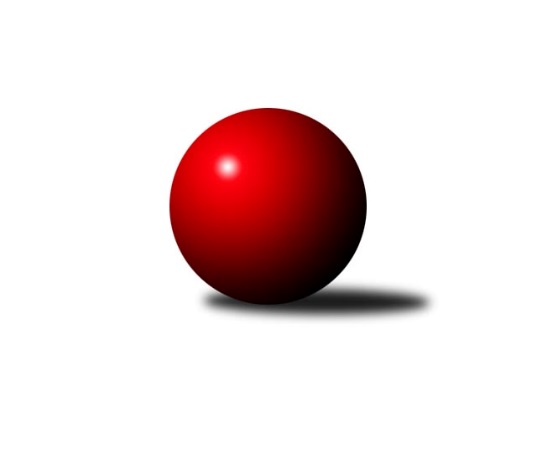 Č.7Ročník 2018/2019	24.5.2024 Východočeský přebor skupina B 2018/2019Statistika 7. kolaTabulka družstev:		družstvo	záp	výh	rem	proh	skore	sety	průměr	body	plné	dorážka	chyby	1.	KK V. Mýto B	10	8	1	1	124 : 36 	(72.5 : 35.5)	2627	17	1795	832	28	2.	SK SC Svitavy-Lány A	10	8	1	1	109 : 51 	(45.5 : 36.5)	2679	17	1823	856	35.4	3.	SKK Náchod B	9	8	0	1	99 : 45 	(52.5 : 29.5)	2586	16	1776	810	35	4.	SKP Kuželky Hradec Králové A	10	7	0	3	100 : 60 	(55.5 : 36.5)	2573	14	1775	798	31.8	5.	SK Solnice B	9	6	0	3	80 : 64 	(46.0 : 38.0)	2587	12	1775	811	39.9	6.	SK Rybník A	10	4	1	5	78 : 82 	(47.0 : 43.0)	2462	9	1705	756	45.7	7.	SK Kuželky Přelouč A	10	3	2	5	80 : 80 	(42.0 : 48.0)	2541	8	1748	792	40	8.	SK SC Svitavy-Lány B	10	3	1	6	58 : 102 	(33.0 : 51.0)	2508	7	1750	758	43.1	9.	TJ Start Rychnov n/K C	10	3	0	7	66 : 94 	(51.5 : 60.5)	2470	6	1717	753	51	10.	SKP Kuželky Hradec Králové B	10	3	0	7	58 : 102 	(41.5 : 58.5)	2491	6	1733	758	42.2	11.	KK Zalabák Smiřice B	10	2	1	7	58 : 102 	(42.5 : 65.5)	2403	5	1702	702	61.1	12.	KK Dobruška B	10	0	1	9	34 : 126 	(10.5 : 37.5)	2400	1	1698	702	54.3Tabulka doma:		družstvo	záp	výh	rem	proh	skore	sety	průměr	body	maximum	minimum	1.	KK V. Mýto B	6	6	0	0	82 : 14 	(53.0 : 19.0)	2607	12	2663	2549	2.	SK SC Svitavy-Lány A	6	4	1	1	61 : 35 	(20.5 : 23.5)	2686	9	2755	2589	3.	SKP Kuželky Hradec Králové A	6	4	0	2	58 : 38 	(39.5 : 22.5)	2682	8	2762	2604	4.	SK Rybník A	4	3	1	0	42 : 22 	(17.0 : 11.0)	2378	7	2440	2300	5.	SKK Náchod B	3	3	0	0	38 : 10 	(20.5 : 7.5)	2640	6	2671	2601	6.	SK Solnice B	4	3	0	1	38 : 26 	(20.5 : 13.5)	2532	6	2593	2461	7.	TJ Start Rychnov n/K C	6	3	0	3	50 : 46 	(34.0 : 30.0)	2521	6	2597	2428	8.	KK Zalabák Smiřice B	6	2	1	3	48 : 48 	(32.0 : 40.0)	2529	5	2600	2475	9.	SK Kuželky Přelouč A	5	2	0	3	42 : 38 	(25.0 : 25.0)	2514	4	2627	2418	10.	SK SC Svitavy-Lány B	4	2	0	2	26 : 38 	(10.5 : 17.5)	2589	4	2642	2548	11.	SKP Kuželky Hradec Králové B	5	1	0	4	30 : 50 	(23.0 : 27.0)	2554	2	2619	2506	12.	KK Dobruška B	4	0	1	3	20 : 44 	(1.5 : 6.5)	2534	1	2565	2460Tabulka venku:		družstvo	záp	výh	rem	proh	skore	sety	průměr	body	maximum	minimum	1.	SKK Náchod B	6	5	0	1	61 : 35 	(32.0 : 22.0)	2576	10	2761	2367	2.	SK SC Svitavy-Lány A	4	4	0	0	48 : 16 	(25.0 : 13.0)	2674	8	2785	2603	3.	SKP Kuželky Hradec Králové A	4	3	0	1	42 : 22 	(16.0 : 14.0)	2546	6	2623	2450	4.	SK Solnice B	5	3	0	2	42 : 38 	(25.5 : 24.5)	2598	6	2642	2548	5.	KK V. Mýto B	4	2	1	1	42 : 22 	(19.5 : 16.5)	2632	5	2679	2602	6.	SK Kuželky Přelouč A	5	1	2	2	38 : 42 	(17.0 : 23.0)	2546	4	2694	2383	7.	SKP Kuželky Hradec Králové B	5	2	0	3	28 : 52 	(18.5 : 31.5)	2483	4	2551	2405	8.	SK SC Svitavy-Lány B	6	1	1	4	32 : 64 	(22.5 : 33.5)	2492	3	2618	2383	9.	SK Rybník A	6	1	0	5	36 : 60 	(30.0 : 32.0)	2478	2	2602	2328	10.	TJ Start Rychnov n/K C	4	0	0	4	16 : 48 	(17.5 : 30.5)	2457	0	2559	2367	11.	KK Zalabák Smiřice B	4	0	0	4	10 : 54 	(10.5 : 25.5)	2372	0	2450	2333	12.	KK Dobruška B	6	0	0	6	14 : 82 	(9.0 : 31.0)	2378	0	2492	2198Tabulka podzimní části:		družstvo	záp	výh	rem	proh	skore	sety	průměr	body	doma	venku	1.	KK V. Mýto B	10	8	1	1	124 : 36 	(72.5 : 35.5)	2627	17 	6 	0 	0 	2 	1 	1	2.	SK SC Svitavy-Lány A	10	8	1	1	109 : 51 	(45.5 : 36.5)	2679	17 	4 	1 	1 	4 	0 	0	3.	SKK Náchod B	9	8	0	1	99 : 45 	(52.5 : 29.5)	2586	16 	3 	0 	0 	5 	0 	1	4.	SKP Kuželky Hradec Králové A	10	7	0	3	100 : 60 	(55.5 : 36.5)	2573	14 	4 	0 	2 	3 	0 	1	5.	SK Solnice B	9	6	0	3	80 : 64 	(46.0 : 38.0)	2587	12 	3 	0 	1 	3 	0 	2	6.	SK Rybník A	10	4	1	5	78 : 82 	(47.0 : 43.0)	2462	9 	3 	1 	0 	1 	0 	5	7.	SK Kuželky Přelouč A	10	3	2	5	80 : 80 	(42.0 : 48.0)	2541	8 	2 	0 	3 	1 	2 	2	8.	SK SC Svitavy-Lány B	10	3	1	6	58 : 102 	(33.0 : 51.0)	2508	7 	2 	0 	2 	1 	1 	4	9.	TJ Start Rychnov n/K C	10	3	0	7	66 : 94 	(51.5 : 60.5)	2470	6 	3 	0 	3 	0 	0 	4	10.	SKP Kuželky Hradec Králové B	10	3	0	7	58 : 102 	(41.5 : 58.5)	2491	6 	1 	0 	4 	2 	0 	3	11.	KK Zalabák Smiřice B	10	2	1	7	58 : 102 	(42.5 : 65.5)	2403	5 	2 	1 	3 	0 	0 	4	12.	KK Dobruška B	10	0	1	9	34 : 126 	(10.5 : 37.5)	2400	1 	0 	1 	3 	0 	0 	6Tabulka jarní části:		družstvo	záp	výh	rem	proh	skore	sety	průměr	body	doma	venku	1.	KK V. Mýto B	0	0	0	0	0 : 0 	(0.0 : 0.0)	0	0 	0 	0 	0 	0 	0 	0 	2.	SK Solnice B	0	0	0	0	0 : 0 	(0.0 : 0.0)	0	0 	0 	0 	0 	0 	0 	0 	3.	SK Rybník A	0	0	0	0	0 : 0 	(0.0 : 0.0)	0	0 	0 	0 	0 	0 	0 	0 	4.	SKP Kuželky Hradec Králové A	0	0	0	0	0 : 0 	(0.0 : 0.0)	0	0 	0 	0 	0 	0 	0 	0 	5.	SKP Kuželky Hradec Králové B	0	0	0	0	0 : 0 	(0.0 : 0.0)	0	0 	0 	0 	0 	0 	0 	0 	6.	KK Zalabák Smiřice B	0	0	0	0	0 : 0 	(0.0 : 0.0)	0	0 	0 	0 	0 	0 	0 	0 	7.	SK SC Svitavy-Lány B	0	0	0	0	0 : 0 	(0.0 : 0.0)	0	0 	0 	0 	0 	0 	0 	0 	8.	TJ Start Rychnov n/K C	0	0	0	0	0 : 0 	(0.0 : 0.0)	0	0 	0 	0 	0 	0 	0 	0 	9.	SK SC Svitavy-Lány A	0	0	0	0	0 : 0 	(0.0 : 0.0)	0	0 	0 	0 	0 	0 	0 	0 	10.	SKK Náchod B	0	0	0	0	0 : 0 	(0.0 : 0.0)	0	0 	0 	0 	0 	0 	0 	0 	11.	KK Dobruška B	0	0	0	0	0 : 0 	(0.0 : 0.0)	0	0 	0 	0 	0 	0 	0 	0 	12.	SK Kuželky Přelouč A	0	0	0	0	0 : 0 	(0.0 : 0.0)	0	0 	0 	0 	0 	0 	0 	0 Zisk bodů pro družstvo:		jméno hráče	družstvo	body	zápasy	v %	dílčí body	sety	v %	1.	Klára Pekařová 	SK SC Svitavy-Lány A 	18	/	9	(100%)		/		(%)	2.	Vlastimil Krátký 	SK SC Svitavy-Lány A 	18	/	10	(90%)		/		(%)	3.	David Stára 	SKK Náchod B 	16	/	8	(100%)		/		(%)	4.	Jiří Bartoníček 	SK Solnice B 	16	/	9	(89%)		/		(%)	5.	Tomáš Brzlínek 	KK V. Mýto B 	16	/	10	(80%)		/		(%)	6.	Lukáš Vadlejch 	SKP Kuželky Hradec Králové A 	16	/	10	(80%)		/		(%)	7.	Leoš Bartheldi 	KK V. Mýto B 	16	/	10	(80%)		/		(%)	8.	Václav Buřil 	TJ Start Rychnov n/K C 	16	/	10	(80%)		/		(%)	9.	Karel Lang 	SK Kuželky Přelouč A 	14	/	8	(88%)		/		(%)	10.	Petr Dlouhý 	KK V. Mýto B 	14	/	8	(88%)		/		(%)	11.	Petr Víšek 	SKP Kuželky Hradec Králové A 	14	/	8	(88%)		/		(%)	12.	Michal Hynek 	KK V. Mýto B 	14	/	9	(78%)		/		(%)	13.	Jiří Doucha ml.	SKK Náchod B 	14	/	9	(78%)		/		(%)	14.	Miroslav Kolář 	SK Rybník A 	14	/	9	(78%)		/		(%)	15.	David Sukdolák 	SK Kuželky Přelouč A 	14	/	10	(70%)		/		(%)	16.	Václav Novotný 	KK Zalabák Smiřice B 	12	/	7	(86%)		/		(%)	17.	Filip Ivan 	SKP Kuželky Hradec Králové A 	12	/	8	(75%)		/		(%)	18.	Pavel Dymák 	SK Solnice B 	12	/	9	(67%)		/		(%)	19.	Oldřich Krsek 	TJ Start Rychnov n/K C 	12	/	10	(60%)		/		(%)	20.	Václav Perchlík st.	KK V. Mýto B 	12	/	10	(60%)		/		(%)	21.	Jiří Rus 	SK SC Svitavy-Lány B 	12	/	10	(60%)		/		(%)	22.	Leoš Glazunov 	SKP Kuželky Hradec Králové B 	12	/	10	(60%)		/		(%)	23.	Jiří Vaníček 	SK Kuželky Přelouč A 	12	/	10	(60%)		/		(%)	24.	Tomáš Sukdolák 	SK Kuželky Přelouč A 	12	/	10	(60%)		/		(%)	25.	Dana Adamů 	SKK Náchod B 	10	/	7	(71%)		/		(%)	26.	Tomáš Müller 	SK Rybník A 	10	/	8	(63%)		/		(%)	27.	Lukáš Müller 	SK Rybník A 	10	/	8	(63%)		/		(%)	28.	Martin Kozel st.	SK Solnice B 	10	/	9	(56%)		/		(%)	29.	Zdeněk Dokoupil 	SK SC Svitavy-Lány A 	10	/	9	(56%)		/		(%)	30.	Martin Holý 	SKP Kuželky Hradec Králové A 	10	/	9	(56%)		/		(%)	31.	Jiří Tesař 	SKK Náchod B 	9	/	7	(64%)		/		(%)	32.	Jakub Jirčík 	SK SC Svitavy-Lány A 	9	/	8	(56%)		/		(%)	33.	Josef Gajdošík 	SK Rybník A 	8	/	6	(67%)		/		(%)	34.	Jaroslav Němeček 	SKP Kuželky Hradec Králové A 	8	/	6	(67%)		/		(%)	35.	Petr Hanuš 	SK Kuželky Přelouč A 	8	/	7	(57%)		/		(%)	36.	Milan Novák 	SK SC Svitavy-Lány A 	8	/	7	(57%)		/		(%)	37.	Vladimír Gütler 	KK Dobruška B 	8	/	8	(50%)		/		(%)	38.	Miloš Voleský 	SKK Náchod B 	8	/	8	(50%)		/		(%)	39.	Tomáš Herrman 	SK Rybník A 	8	/	8	(50%)		/		(%)	40.	Lukáš Fanc 	KK Dobruška B 	8	/	8	(50%)		/		(%)	41.	Věra Moravcová 	TJ Start Rychnov n/K C 	8	/	9	(44%)		/		(%)	42.	Michal Dvořáček 	SK SC Svitavy-Lány B 	8	/	9	(44%)		/		(%)	43.	Jaroslav Gütler 	SKP Kuželky Hradec Králové B 	8	/	9	(44%)		/		(%)	44.	Tomáš Štol 	SK SC Svitavy-Lány B 	8	/	9	(44%)		/		(%)	45.	Jakub Zelinka 	SK SC Svitavy-Lány A 	8	/	9	(44%)		/		(%)	46.	Jiří Klusák 	SK SC Svitavy-Lány B 	8	/	10	(40%)		/		(%)	47.	Josef Pardubský 	SKP Kuželky Hradec Králové B 	8	/	10	(40%)		/		(%)	48.	Roman Vrabec 	KK Zalabák Smiřice B 	8	/	10	(40%)		/		(%)	49.	Pavel Doležal 	KK V. Mýto B 	6	/	3	(100%)		/		(%)	50.	Tomáš Hrubý 	SK Solnice B 	6	/	3	(100%)		/		(%)	51.	Ladislav Urbánek 	TJ Start Rychnov n/K C 	6	/	3	(100%)		/		(%)	52.	Stanislav Nosek 	KK Zalabák Smiřice B 	6	/	4	(75%)		/		(%)	53.	Jaroslav Hažva 	KK Zalabák Smiřice B 	6	/	4	(75%)		/		(%)	54.	Miroslav Tomeš 	SKK Náchod B 	6	/	5	(60%)		/		(%)	55.	Jiří Hroneš 	KK Zalabák Smiřice B 	6	/	5	(60%)		/		(%)	56.	Ivo Janda 	KK Dobruška B 	6	/	8	(38%)		/		(%)	57.	Miloš Kvapil 	SKP Kuželky Hradec Králové B 	6	/	8	(38%)		/		(%)	58.	Oldřich Hornych 	SKP Kuželky Hradec Králové B 	6	/	9	(33%)		/		(%)	59.	Petr Skutil 	SKP Kuželky Hradec Králové A 	6	/	9	(33%)		/		(%)	60.	Martin Šolc 	SKP Kuželky Hradec Králové A 	6	/	9	(33%)		/		(%)	61.	Ondřej Číž 	SK Rybník A 	6	/	9	(33%)		/		(%)	62.	Lubomír Šípek 	TJ Start Rychnov n/K C 	6	/	9	(33%)		/		(%)	63.	Jindřich Jukl 	SK SC Svitavy-Lány B 	6	/	10	(30%)		/		(%)	64.	Ludmila Skutilová 	SKP Kuželky Hradec Králové B 	6	/	10	(30%)		/		(%)	65.	Jan Vaculík 	SK SC Svitavy-Lány B 	4	/	2	(100%)		/		(%)	66.	Karel Janovský 	SK Kuželky Přelouč A 	4	/	3	(67%)		/		(%)	67.	Tomáš Jarolím 	SK Kuželky Přelouč A 	4	/	3	(67%)		/		(%)	68.	Ondřej Pecza 	KK V. Mýto B 	4	/	4	(50%)		/		(%)	69.	Jiří Zvejška 	KK V. Mýto B 	4	/	5	(40%)		/		(%)	70.	Petr Kosejk 	SK Solnice B 	4	/	7	(29%)		/		(%)	71.	Petr Rus 	SK SC Svitavy-Lány A 	4	/	7	(29%)		/		(%)	72.	Marie Frydrychová 	KK Dobruška B 	4	/	8	(25%)		/		(%)	73.	Ilona Sýkorová 	TJ Start Rychnov n/K C 	4	/	9	(22%)		/		(%)	74.	Martin Matějček 	KK Zalabák Smiřice B 	4	/	9	(22%)		/		(%)	75.	Jiří Hanuš 	SK SC Svitavy-Lány A 	2	/	1	(100%)		/		(%)	76.	Jaroslav Polanský 	KK V. Mýto B 	2	/	1	(100%)		/		(%)	77.	Jaroslav Špicner 	SKK Náchod B 	2	/	2	(50%)		/		(%)	78.	Zdeněk Tobiška 	SK Solnice B 	2	/	2	(50%)		/		(%)	79.	Ivana Bartoníčková 	SK Solnice B 	2	/	3	(33%)		/		(%)	80.	Jaroslav Černý 	KK Dobruška B 	2	/	3	(33%)		/		(%)	81.	Vít Jireš 	SK Solnice B 	2	/	4	(25%)		/		(%)	82.	Jaroslav Dlohoška 	SKK Náchod B 	2	/	5	(20%)		/		(%)	83.	Luděk Sukup 	KK Zalabák Smiřice B 	2	/	5	(20%)		/		(%)	84.	Jiří Frinta 	KK Dobruška B 	2	/	6	(17%)		/		(%)	85.	Vladimír Sonnevend 	SK Solnice B 	2	/	7	(14%)		/		(%)	86.	Marcel Novotný 	SK Rybník A 	2	/	7	(14%)		/		(%)	87.	Jan Zeman 	TJ Start Rychnov n/K C 	2	/	8	(13%)		/		(%)	88.	Karel Josef 	KK Zalabák Smiřice B 	2	/	8	(13%)		/		(%)	89.	Miroslav Zeman 	SK SC Svitavy-Lány B 	0	/	1	(0%)		/		(%)	90.	Gabriela Rusová 	SK SC Svitavy-Lány B 	0	/	1	(0%)		/		(%)	91.	Tereza Morávková 	SK Solnice B 	0	/	1	(0%)		/		(%)	92.	Iva Jetmarová 	SK SC Svitavy-Lány B 	0	/	1	(0%)		/		(%)	93.	Mikuláš Martinec 	SKK Náchod B 	0	/	1	(0%)		/		(%)	94.	Vlastimil Kováčik 	SKK Náchod B 	0	/	1	(0%)		/		(%)	95.	Aleš Kovář 	KK Zalabák Smiřice B 	0	/	1	(0%)		/		(%)	96.	Milan Pustaj 	SK Rybník A 	0	/	1	(0%)		/		(%)	97.	Jan Herrman 	SK Rybník A 	0	/	1	(0%)		/		(%)	98.	Jana Klusáková 	SK SC Svitavy-Lány B 	0	/	2	(0%)		/		(%)	99.	Jaroslav Kejzlar 	TJ Start Rychnov n/K C 	0	/	2	(0%)		/		(%)	100.	Milan Hašek 	KK Dobruška B 	0	/	2	(0%)		/		(%)	101.	Emil Uherka 	SK SC Svitavy-Lány B 	0	/	2	(0%)		/		(%)	102.	Roman Chlebníček 	SKP Kuželky Hradec Králové B 	0	/	2	(0%)		/		(%)	103.	Margita Novotná 	KK Zalabák Smiřice B 	0	/	3	(0%)		/		(%)	104.	Martin Kučera 	SK SC Svitavy-Lány B 	0	/	3	(0%)		/		(%)	105.	David Lukášek 	KK Zalabák Smiřice B 	0	/	3	(0%)		/		(%)	106.	Petr Havlík 	KK Dobruška B 	0	/	4	(0%)		/		(%)	107.	Petr Brandejs 	KK Dobruška B 	0	/	4	(0%)		/		(%)	108.	Petr Zeman 	SK Kuželky Přelouč A 	0	/	5	(0%)		/		(%)	109.	Josef Petera 	KK Dobruška B 	0	/	9	(0%)		/		(%)Průměry na kuželnách:		kuželna	průměr	plné	dorážka	chyby	výkon na hráče	1.	SKK Nachod, 1-4	2620	1782	838	33.0	(436.8)	2.	Hradec Králové, 1-4	2616	1789	827	34.5	(436.1)	3.	Svitavy, 1-2	2611	1813	797	43.6	(435.2)	4.	Dobruška, 1-2	2556	1782	774	42.5	(426.1)	5.	Smiřice, 1-2	2548	1782	766	53.3	(424.8)	6.	Přelouč, 1-4	2512	1753	759	45.5	(418.8)	7.	Vysoké Mýto, 1-2	2502	1707	795	31.5	(417.1)	8.	Rychnov nad Kněžnou, 1-4	2492	1727	765	55.3	(415.5)	9.	Solnice, 1-2	2491	1730	760	40.7	(415.2)	10.	TJ Sokol Rybník, 1-2	2348	1649	699	50.3	(391.4)Nejlepší výkony na kuželnách:SKK Nachod, 1-4SKK Náchod B	2695	6. kolo	Jiří Doucha ml.	SKK Náchod B	497	6. koloSKK Náchod B	2671	4. kolo	David Stára 	SKK Náchod B	486	2. koloSKK Náchod B	2649	2. kolo	Miloš Voleský 	SKK Náchod B	480	2. koloKK V. Mýto B	2638	4. kolo	Jiří Bartoníček 	SK Solnice B	478	6. koloSK Solnice B	2620	6. kolo	Dana Adamů 	SKK Náchod B	469	4. koloKK Zalabák Smiřice B	2450	2. kolo	Leoš Bartheldi 	KK V. Mýto B	468	4. kolo		. kolo	David Stára 	SKK Náchod B	468	4. kolo		. kolo	Jaroslav Hažva 	KK Zalabák Smiřice B	466	2. kolo		. kolo	Dana Adamů 	SKK Náchod B	457	6. kolo		. kolo	Tomáš Brzlínek 	KK V. Mýto B	455	4. koloHradec Králové, 1-4SK SC Svitavy-Lány A	2785	4. kolo	Petr Víšek 	SKP Kuželky Hradec Králové A	487	4. koloSKP Kuželky Hradec Králové A	2762	1. kolo	Martin Holý 	SKP Kuželky Hradec Králové A	486	1. koloSKP Kuželky Hradec Králové A	2738	4. kolo	David Sukdolák 	SK Kuželky Přelouč A	482	6. koloSK Kuželky Přelouč A	2694	6. kolo	Klára Pekařová 	SK SC Svitavy-Lány A	479	4. koloSKP Kuželky Hradec Králové A	2656	2. kolo	Jiří Bartoníček 	SK Solnice B	475	2. koloSKP Kuželky Hradec Králové A	2638	6. kolo	Filip Ivan 	SKP Kuželky Hradec Králové A	473	6. koloSK Solnice B	2630	2. kolo	Jakub Jirčík 	SK SC Svitavy-Lány A	472	4. koloSKP Kuželky Hradec Králové B	2619	2. kolo	Jaroslav Němeček 	SKP Kuželky Hradec Králové A	471	4. koloSK Rybník A	2602	4. kolo	Petr Skutil 	SKP Kuželky Hradec Králové A	469	1. koloSKP Kuželky Hradec Králové B	2551	6. kolo	Zdeněk Dokoupil 	SK SC Svitavy-Lány A	469	4. koloSvitavy, 1-2SK SC Svitavy-Lány A	2739	7. kolo	Vlastimil Krátký 	SK SC Svitavy-Lány A	510	5. koloSKK Náchod B	2714	3. kolo	Vlastimil Krátký 	SK SC Svitavy-Lány A	498	1. koloSK SC Svitavy-Lány A	2695	1. kolo	Vlastimil Krátký 	SK SC Svitavy-Lány A	497	7. koloSK SC Svitavy-Lány A	2680	5. kolo	Michal Dvořáček 	SK SC Svitavy-Lány B	490	4. koloSK SC Svitavy-Lány A	2661	2. kolo	Dana Adamů 	SKK Náchod B	482	3. koloSK SC Svitavy-Lány B	2642	4. kolo	David Sukdolák 	SK Kuželky Přelouč A	474	4. koloSK Kuželky Přelouč A	2635	4. kolo	Jiří Rus 	SK SC Svitavy-Lány B	469	4. koloSK SC Svitavy-Lány A	2589	3. kolo	Klára Pekařová 	SK SC Svitavy-Lány A	469	7. koloSK SC Svitavy-Lány B	2567	6. kolo	Vlastimil Krátký 	SK SC Svitavy-Lány A	468	3. koloTJ Start Rychnov n/K C	2559	5. kolo	Miloš Voleský 	SKK Náchod B	462	3. koloDobruška, 1-2KK V. Mýto B	2609	2. kolo	Vladimír Gütler 	KK Dobruška B	494	2. koloSK Solnice B	2603	4. kolo	Jiří Bartoníček 	SK Solnice B	477	4. koloKK Dobruška B	2565	4. kolo	Vladimír Gütler 	KK Dobruška B	467	4. koloKK Dobruška B	2555	7. kolo	Pavel Dymák 	SK Solnice B	461	4. koloSK SC Svitavy-Lány B	2548	7. kolo	Tomáš Brzlínek 	KK V. Mýto B	458	2. koloKK Dobruška B	2460	2. kolo	Václav Perchlík st.	KK V. Mýto B	454	2. kolo		. kolo	Ivo Janda 	KK Dobruška B	453	7. kolo		. kolo	Petr Dlouhý 	KK V. Mýto B	449	2. kolo		. kolo	Jiří Rus 	SK SC Svitavy-Lány B	438	7. kolo		. kolo	Tomáš Štol 	SK SC Svitavy-Lány B	436	7. koloSmiřice, 1-2SK SC Svitavy-Lány A	2647	6. kolo	Jaroslav Hažva 	KK Zalabák Smiřice B	488	1. koloSKP Kuželky Hradec Králové A	2623	3. kolo	Petr Víšek 	SKP Kuželky Hradec Králové A	477	3. koloKK Zalabák Smiřice B	2600	3. kolo	Filip Ivan 	SKP Kuželky Hradec Králové A	468	3. koloKK Zalabák Smiřice B	2593	1. kolo	Klára Pekařová 	SK SC Svitavy-Lány A	464	6. koloSKP Kuželky Hradec Králové B	2508	5. kolo	Václav Novotný 	KK Zalabák Smiřice B	463	1. koloKK Zalabák Smiřice B	2489	6. kolo	Milan Novák 	SK SC Svitavy-Lány A	463	6. koloKK Zalabák Smiřice B	2475	5. kolo	Zdeněk Dokoupil 	SK SC Svitavy-Lány A	463	6. koloSK SC Svitavy-Lány B	2456	1. kolo	Stanislav Nosek 	KK Zalabák Smiřice B	461	6. kolo		. kolo	Jaroslav Hažva 	KK Zalabák Smiřice B	459	3. kolo		. kolo	Martin Šolc 	SKP Kuželky Hradec Králové A	456	3. koloPřelouč, 1-4SKK Náchod B	2629	5. kolo	Martin Kozel st.	SK Solnice B	474	1. koloSK Kuželky Přelouč A	2627	5. kolo	David Stára 	SKK Náchod B	466	5. koloSK Kuželky Přelouč A	2611	3. kolo	Jiří Bartoníček 	SK Solnice B	462	1. koloSK Solnice B	2548	1. kolo	Jiří Vaníček 	SK Kuželky Přelouč A	457	3. koloSK Kuželky Přelouč A	2436	7. kolo	Karel Lang 	SK Kuželky Přelouč A	457	3. koloTJ Start Rychnov n/K C	2425	7. kolo	David Sukdolák 	SK Kuželky Přelouč A	455	5. koloSK Kuželky Přelouč A	2418	1. kolo	Karel Lang 	SK Kuželky Přelouč A	453	5. koloKK Dobruška B	2406	3. kolo	Jiří Doucha ml.	SKK Náchod B	449	5. kolo		. kolo	Marie Frydrychová 	KK Dobruška B	446	3. kolo		. kolo	Vladimír Gütler 	KK Dobruška B	444	3. koloVysoké Mýto, 1-2KK V. Mýto B	2630	7. kolo	Tomáš Brzlínek 	KK V. Mýto B	471	5. koloKK V. Mýto B	2621	5. kolo	Petr Dlouhý 	KK V. Mýto B	466	3. koloKK V. Mýto B	2551	3. kolo	Petr Dlouhý 	KK V. Mýto B	456	5. koloKK V. Mýto B	2549	1. kolo	Ondřej Pecza 	KK V. Mýto B	455	7. koloSK Rybník A	2503	1. kolo	Václav Perchlík st.	KK V. Mýto B	454	7. koloSKP Kuželky Hradec Králové A	2450	5. kolo	Tomáš Brzlínek 	KK V. Mýto B	452	7. koloSK SC Svitavy-Lány B	2383	3. kolo	Tomáš Müller 	SK Rybník A	444	1. koloKK Zalabák Smiřice B	2333	7. kolo	Pavel Doležal 	KK V. Mýto B	443	5. kolo		. kolo	Petr Dlouhý 	KK V. Mýto B	442	1. kolo		. kolo	Jiří Zvejška 	KK V. Mýto B	440	1. koloRychnov nad Kněžnou, 1-4KK V. Mýto B	2602	6. kolo	David Stára 	SKK Náchod B	467	1. koloSKK Náchod B	2564	1. kolo	Jaroslav Špicner 	SKK Náchod B	462	1. koloTJ Start Rychnov n/K C	2531	4. kolo	Václav Buřil 	TJ Start Rychnov n/K C	462	6. koloTJ Start Rychnov n/K C	2519	1. kolo	Michal Hynek 	KK V. Mýto B	456	6. koloTJ Start Rychnov n/K C	2490	6. kolo	Václav Buřil 	TJ Start Rychnov n/K C	449	4. koloSKP Kuželky Hradec Králové B	2443	3. kolo	Oldřich Krsek 	TJ Start Rychnov n/K C	447	1. koloTJ Start Rychnov n/K C	2428	3. kolo	Jiří Doucha ml.	SKK Náchod B	441	1. koloKK Zalabák Smiřice B	2366	4. kolo	Leoš Bartheldi 	KK V. Mýto B	440	6. kolo		. kolo	Martin Matějček 	KK Zalabák Smiřice B	437	4. kolo		. kolo	Jan Zeman 	TJ Start Rychnov n/K C	436	4. koloSolnice, 1-2SK Solnice B	2593	5. kolo	Jiří Bartoníček 	SK Solnice B	520	3. koloSK Solnice B	2553	3. kolo	Jiří Bartoníček 	SK Solnice B	487	5. koloSKP Kuželky Hradec Králové A	2531	7. kolo	Filip Ivan 	SKP Kuželky Hradec Králové A	467	7. koloSK SC Svitavy-Lány B	2481	5. kolo	Jiří Klusák 	SK SC Svitavy-Lány B	457	5. koloSK Solnice B	2461	7. kolo	Martin Kozel st.	SK Solnice B	453	5. koloSK Rybník A	2328	3. kolo	Jiří Bartoníček 	SK Solnice B	453	7. kolo		. kolo	Tomáš Hrubý 	SK Solnice B	443	7. kolo		. kolo	Tomáš Štol 	SK SC Svitavy-Lány B	442	5. kolo		. kolo	Tomáš Müller 	SK Rybník A	436	3. kolo		. kolo	Petr Kosejk 	SK Solnice B	433	3. koloTJ Sokol Rybník, 1-2SK Rybník A	2440	7. kolo	Tomáš Herrman 	SK Rybník A	444	5. koloSK Rybník A	2403	2. kolo	David Sukdolák 	SK Kuželky Přelouč A	438	2. koloSK Kuželky Přelouč A	2383	2. kolo	Tomáš Müller 	SK Rybník A	431	2. koloSKK Náchod B	2367	7. kolo	Josef Gajdošík 	SK Rybník A	421	5. koloSK Rybník A	2300	5. kolo	Lukáš Müller 	SK Rybník A	420	7. koloKK Dobruška B	2198	5. kolo	Josef Gajdošík 	SK Rybník A	420	7. kolo		. kolo	Jiří Doucha ml.	SKK Náchod B	418	7. kolo		. kolo	Miroslav Kolář 	SK Rybník A	415	7. kolo		. kolo	Tomáš Müller 	SK Rybník A	412	7. kolo		. kolo	David Stára 	SKK Náchod B	411	7. koloČetnost výsledků:	8.0 : 8.0	2x	6.0 : 10.0	5x	5.0 : 11.0	1x	4.0 : 12.0	6x	2.0 : 14.0	5x	16.0 : 0.0	2x	14.0 : 2.0	6x	12.0 : 4.0	11x	10.0 : 6.0	4x